SEQUOIA UNION HIGH SCHOOL DISTRICT 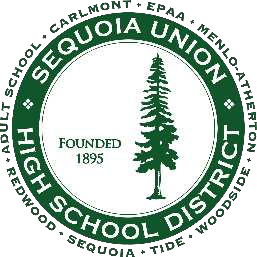 Management Calendar Instructions2023 - 2024All Certificated ManagementContracted to work 222 daysType an "N" or "n" under each date you will use a Non-Work dayAdd “WD” to an empty cell below the date if you work on a weekendTotals will auto-calculateEach “N” or “n” added to the calendar will automatically decrease the number of “Total Work Days” and increase the “Total Non-Work Days” at the bottom of the pageContinue adding Non-Work days until the "Total Work Days" at the bottom of the page equals 222 (matching the contracted number of work days)IMPORTANT: Record corresponding Non-Work days in Frontline under “Non-Work Day”Email completed calendars to the Substitute Teacher Staffing Technician, Sarah Navarrete, at snavarrete@seq.org to route your calendar through Adobe Acrobat Sign for appropriate signaturesA revised calendar must be submitted when changes are made, please email to Sarah Navarrete for appropriate signatures Certificated Management at School SitesIn addition to following the instructions above, Certificated Management located at school sites should also complete the following:Add up to 5 additional Non-Work days as "SN" on the work calendarRecord these additional 5 Non-Work days in Frontline under “Non-Work Day (Additional for Site Only)”IMPORTANT: Do not record these additional 5 Non-Work days under the regular “Non-Work Day” absence reason in Frontline.  Please be sure to use the option specifically for school sites for these 5 additional days.All Classified ManagementContracted to work 222 daysType an "V" or "v" under the date where the “WD” appears to use a vacation dayAdd “WD” to an empty cell below the date if you work on a weekendTotals will auto-calculateEach “V” or “v” added to the calendar will automatically decrease the number of “Total Work Days” and increase the “Total vacation” at the bottom of the pageContinue adding vacation days until the "Total Work Days" at the bottom of the page equals 222 (matching the contracted number of work days)IMPORTANT: Record corresponding vacation days in Frontline under “vacation”Email completed calendars to the Substitute Teacher Staffing Technician, Sarah Navarrete, at snavarrete@seq.org to route your calendar through Adobe Acrobat Sign for appropriate signaturesA revised calendar must be submitted when changes are made, please email to Sarah Navarrete for appropriate signatures For questions related to the Management Calendars or entering Non-Work and/or vacation days inFrontline, please contact the Substitute Teacher Staffing Technician, Sarah Navarrete, at snavarrete@seq.org. 